ST PAUL’S WHITECHAPEL CE PRIMARY SCHOOL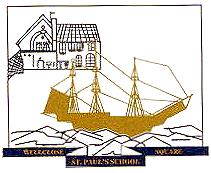 Application form NurseryChild’s full name: ………………………………………………………….  Date of Birth: ……………………………….Address: ………………………………………………………………………………………  Post Code: ……………………..Mother’s full name: …………………………………….  Father’s full name: ……………………………………….Home telephone no: …………………………………….  Mobile no: ……………………………………………………Religion:…………………………………………..      Place of worship attended:……………………………………..Is this child the first born?   Yes/No        If no, what is their position in the family: ……………………….Gender: Male/Female           Academic Year applying for: ……………………   Class: ………………….

Current/Previous School/Nursery or Children’s Centre ……………………………………………………Please indicate which you would prefer:        Full time place/ Part time placeParental choice for full or part time palces in not guaranteed. Please refer to the admissions policy for how these places are allocated
Does the child have a sibling at this school?   Yes/No  	If yes, please give the names of siblings:Please indicate if you are a working parent:     Yes / NoBefore submitting this form please confirm that you have seen a copy of the school’s Admissions Policy   Yes/NoI am the person with parental responsibility for the child named above and the information given is true.  I understand that false or misleading information may result in the offer of a place being withdrawn.Parent / carer’s signature …………………………………………  Date of application: ………………………….Please return this application form to the school office with the following:Proof of the child’s date of birth:Original recent proof of address:Religious Certificate:Any other supporting documentsST. PAUL’S WHITECHAPEL CE.PRIMARY SCHOOLSupplementary Information FormIt is in an applicant’s interest, for applications under criteria 3,4,5 or 6 to complete this section of the form with a minister or other faith leader confirming the pattern of attendnace.Place of Worship which the family attends:……………………………………………………………………………………..Have you attended at least once a month for a period of a year: Yes/No